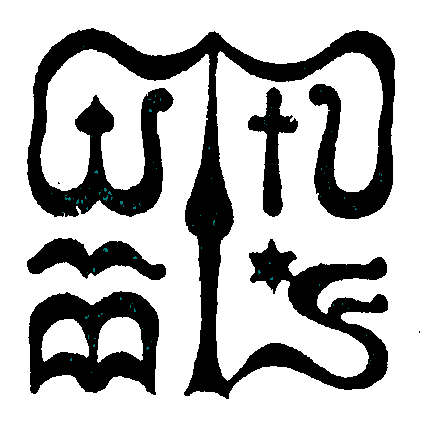 W e s l e y   J á n o s   L e l k é s z k é p z ő   F ő i s k o l ajohn wesley theological college KollégiumigazgatóKOLLÉGIUMI ELHELYEZÉSI IGÉNY 2020-211) Nappali tagozatos hallgató				(10 hónap)			2) Nappali rendszerű egyéni tanrendes hallgató	(havonta 1 hét)			3) Levelező hallgató						(havonta 1 hét)			4) Államilag finanszírozott										5) Költségtérítéses											6) Külső hallgató											NÉV: 	SZÜL. HELY, IDŐ……………………………………………………………………………ANYJA NEVE…………………………………………………………………………………SZAK, ÉVFOLYAM: 	NEPTUN KÓD(nem WJLF hallgató esetén az intézmény neve):…………………..ÁLLANDÓ (LEVELEZÉSI) CÍM: 	EMAIL CÍM: ………………………………………………………………………………….TÁVOLSÁG BUDAPESTTŐL:		kmTELEFONSZÁM: 	TERVEZETT ÉRKEZÉS DÁTUMA: 	20…..év…………………... hó                                                                                       aláírásW e s l e y   J á n o s   L e l k é s z k é p z ő   F ő i s k o l ajohn wesley theological college KollégiumigazgatóKOLLÉGIUMI ELHELYEZÉSI IGÉNY 2020-21Tájékoztató:Az Ön részére megfelelő kockát X-el jelölje meg. A kitöltött igénylőlapot legkésőbb 2020. augusztus 25-ig juttassa el a kollégium igazgatója (Iványi András) részére a Főiskola címére, vagy email-en. A jelzett időn túl érkező igény teljesítésére csak szabad férőhely esetén van lehetőség. Az igény teljesítéséről a Kollégiumi Bizottság dönt és határozatánál az elért pontszámokat, a Budapesttől való távolságot valamint a szociális körülményeket veszi figyelembe.A kérelemhez csatolni kell a jövedelemigazolást/-okat.A Kollégiumi Bizottság döntéséről 15 napon belül írásban kap tájékoztatást. Az elhelyezés többszemélyes lakóhelyiségekben történik. Két szobához tartozik egy közös fürdőszoba, WC.Ágyneműhuzatot szükség esetén adunk, vagy használhatja a sajátját.*Hátrányos helyzetű hallgatók számára 50% kedvezményt adunk. Kérvényezés elbírálás a szociális ösztöndíjaknak megfelelően.Kollégiumi díj:- nappali, államilag finanszírozott hallgató: 				*15.000 Ft/hó- nappali (és egyéni tanrend), önköltséges: 				*20.000 Ft/hó- nemzetközi képzésben résztvevő hallgató:				 25.000 Ft/hó- más felsőoktatási intézmény hallgatója: 					 20.000 Ft/hó- egyéb külsős kollégiumi hallgató: 						 25.000 Ft/hó- levelező képzésben résztvevő hallgató: 					2.000 Ft/éjszaka- egyéb vendégek: 									4.000 Ft/éjszakaMinden beköltöző 10.000.- Ft kauciót fizet, melyet kiköltözésnél a kulcsok leadása,és a berendezési tárgyak épségben történő átadása esetén visszakap.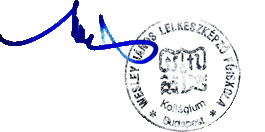 